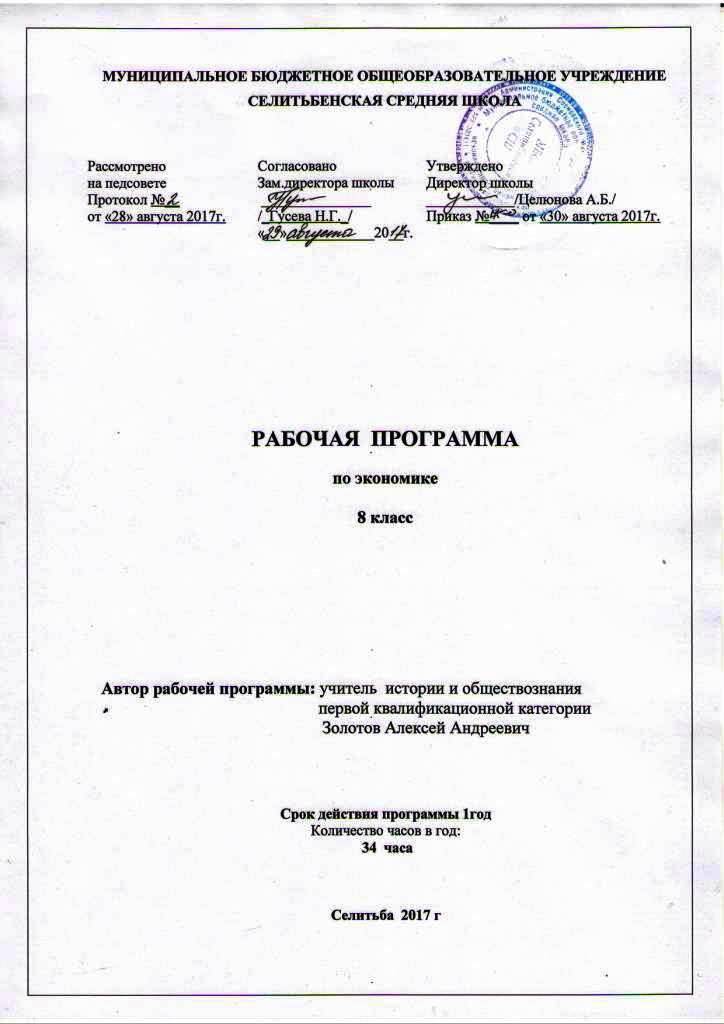 Пояснительная запискаДанная рабочая программа составлена на основе Федерального компонента государственного стандарта основного общего образования и Программы:Сборник программ по экономике для средней школы, Рецензент:  Сивов М.В., - Н. Новгород, ГБОУ ДПО НИРО, 2002 год.Программа реализуется через учебно-методический комплекс:Экономика.  Рабочая тетрадь. Р.С.Лукьянова и др., - Н. Новгород, ГБОУ ДПО НИРО, 2009 год.Основной задачей курса является подготовка обучающихся на уровне требований, предъявляемых Образовательным стандартом основного общего образования по экономике (2004). В соответствии с Базисным учебным планом (компонент образовательного учреждения), курс рассчитан на изучение в 5-9 классах общеобразовательной средней школы общим объемом 34 учебных часа. При разработке программы экономического образования школьников учитывались: - временные требования к обязательному минимуму содержания основного общего образования (приказ Министерства общего и профессионального образования РФ от 19.05.1998 г. №1236); - обязательный минимум содержания среднего (полного) общего образования (приказ Министерства образования РФ от 30.06.1999 г. №56);- концепции экономической теории и прикладной экономики, разработанные отечественными и зарубежными специалистам.Настоящая программа раскрывает содержание общего курса экономических знаний, который включает в себя как необходимые представления о современных экономических системах и основа хозяйственной деятельности, так и умения учащихся, а также основные критерии (ориентиры) подготовки социально адаптированной личности школьника. Областная программа построена на основе выделения трех концентров:1-й – изучение экономики в 5 – 7 классах основной школы;2-й – изучение экономики в 8 -9 классах основной школы на основе знаний, полученных в 5 – 7 классах;3-й изучение экономики в 10 – 11 классах средней (полной) школы на основе знаний, полученных в 5 – 9 классах.           Каждый концентр предполагает усвоение учащимися системы наиболее важных экономических понятий и проблем; формирование умений правильно использовать экономические понятия, увязывать теоретические знания с практической деятельностью, анализировать проблемные экономические ситуации, решать экономические задачи и выполнять упражнения.            Освоение материала каждого концентра предполагает достижение конечного результата обучения – основных критериев (ориентиров) подготовки социально адаптированной личности.            Содержание данной программы согласовано с содержанием Примерной программы, рекомендованной Министерством образования и науки Российской Федерации. В результате изучения экономики  за 8 класс обучающийся должен:При выборе вида деятельности уметь просчитывать все альтернативные варианты. При открытии собственного дел понимать необходимость предварительного составления бизнес  - плана с расчетами всех  промежуточных и конечных результатов.Анализировать затраты ресурсов на производство выбранного товара или услуги, существующие или прогнозируемые спрос и предложение, уровень цен, наличие заменителей или дополняющих товаров, доходы населения.Определять зоны безубыточности и прибыльности, оптимальный объем выпуска товаров и услуг.Уметь определять оптимальный объем производства конкретной продукции (по выбору учащегося), обеспечивающий минимизацию издержек производства и максимизацию прибыли.При имеющемся или ожидаемом уровне инфляционного роста цен четко представлять свои действия как потребителя, производителя, покупателя, продавца, заемщика, кредитора, вкладчика.Уметь оценивать ситуацию в стране, регионе и прогнозировать собственные действия при изменении таких макроэкономических показателей, как ВВП, ВНП, НД, темпы роста и прироста, уровень государственного долга, ставка процента, депозитный процент.Содержание учебного предметаКалендарно-тематическое  планирование  курса  «Экономика»  8  класс №Название темыСодержание темыТребования к уровню подготовки обучающихся по темеКоличество часов1Что изучает экономика?Экономика: наука и хозяйство. Микро- и макроэкономика.Отраслевая и региональная экономика.Потребности и их относительная безграничность.Классификация потребностей по Маслоу. Ресурсы и их ограниченность. Экономические и неэкономические блага.Проблема выбора.Альтернативная стоимость.Понимать взаимосвязь экономической теории и практики. Различать микро- и макроэкономические проблемы.Приводить примеры потребностей и благ, рационального и нерационального хозяйствования. Использовать знание альтернативной стоимости при принятии эффективных решений.22Типы экономических системГлавные вопросы экономики.Понятие экономической системы.Традиционная экономика.Командная экономика.Рыночная экономика.Сравнительная характеристика экономических систем.Смешанная экономика как способ объединения преимуществ командной и рыночной экономики.Российская экономика на современном этапе. Выделять преимущества и недостатки различных типов экономических систем.Аргументировать необходимость перехода к смешанной экономике.Выделять особенности современной российской экономики, понимать трудности перехода от командной экономики  к рыночной.33Факторы производстваКлассификация факторов производства.Доходы на факторы производства.Понятие предпринимательского дохода.Классифицировать факторы производства и соотносить с доходами на факторы производства.Объяснять особенности и взаимосвязь различных факторов производства.24Производительность факторов производстваПонятие производительности. Показатели производительности факторов производства.Роль производительности.Факторы, влияющие на производительность.Объяснять роль роста производительности в увеличении богатства общества и благосостояния людей. Решать типовые задачи на расчет производительности труда.35СпросСпрос. Величина спроса. Факторы спроса. Закон спроса. Шкала спроса. Функция спроса. Неценовые факторы спроса. График спроса. Изменение спроса и величины спроса.Различать спрос и величину спроса. Выделять факторы изменения спроса и величины спроса.Строить график спроса по шкале и по уравнению функции.Различать изменение спроса и изменение величины спроса.Анализировать влияние неценовых факторов.46Предложение.Предложение. Величина предложения. Закон предложения. Шкала предложения. Графическое изображение предложения. Факторы предложения.Неценовые факторы предложения. Изменение предложения и изменение величины предложения.Различать предложение  и величину предложения. Выделять факторы изменения предложения и величины предложения.Строить график предложения по шкале и по уравнению функции.Различать изменение предложения и изменение величины предложения.Анализировать влияние неценовых факторов.47Взаимодействие спроса и предложенияРыночное равновесие и условия его существования.Равновесное количество и равновесная цена.Отклонение от цены равновесия и их последствия: избыточный спрос и избыточное предложение.Рынок покупателя и рынок продавца.Изменение условий равновесия под воздействием неценовых факторов спроса и предложенияРыночный механизм.Знать уравнение равновесия.Анализировать последствия отклонения от равновесия.Аналитически определять равновесную цену, равновесное количество, избыточный спрос, избыточное предложение и показывать на графике.Определять характер условий равновесия под воздействием неценовых факторов.Решать типовые задачи на расчет условий равновесия, определение избыточного спроса и избыточного равновесия.48ПроизводительСобственность, её сущность и место в экономической системе.Экономические формы собственности.Суверенитет производителя и частная собственность.Отрасль, фирма, предприятие.Производственный цикл.Основной и оборотный капитал.Понятие и роль амортизации.Приводить примеры различных форм собственности.Различать субъект и объект собственности.Видеть взаимосвязь суверенитета производителя и частной собственности.Приводить примеры отраслей.Определять длительность производственного цикла и его этапы.Приводить примеры основного и оборотного капитала.Решать типовые задачи по использованию основного и оборотного капитала, на расчет амортизационных отчислений.49Фирма и конкуренция.Конкуренция и структура рынка.Совершенная и несовершенная конкуренция (монополистическая, монополия, олигополия). Влияние конкуренции на деятельность фирм. Издержки.Экономическая и бухгалтерская прибыль.Ценообразование.Различать рынки по степени конкуренции, приводить примеры.Определять различные виды издержек.Строить графики издержек производства.Различать экономическую и бухгалтерскую прибыль.Решать типовые задачи на расчет издержек и прибыли.4Резерв времени4 часаНазвание  тем  и  уроковДомашнеезаданиеДата  провед.План       ФактДата  провед.План       ФактЧто  изучает  экономика    (2 часа)Урок   1  Экономика : наука  и  хозяйство  ПР с.  5-11Урок   2  Ресурсы  и  их  ограниченность   ПР с. 12-16Типы  экономических  систем   (3 часа)Урок   3  Главные  вопросы  экономики. Экономические  системыУрок   4  Преимущества  и  недостатки  эк  системУрок   5  Российская  экономика  на  современном  этапеФакторы  производства   (2 часа)Урок   6  Факторы  производства  и  их  квалификацияУрок   7  Доходы  на  факторы  производстваПроизводительность факторов производства   (3 часа)Урок   8  Понятие  производительности. Показатели.  Рост.Урок   9  Факторы  влияющие  на  производительностьУрок  10  Контрольная  работаСпрос   (4часа)Урок  11  Спрос  Величина  спросаУрок  12  Закон  спроса  Факторы  спросаУрок  13  Шкала  спроса  Функция  спросаУрок  14  График  спросаПредложение   (4 часа)Урок  15  Предложение  Величина  предложенияУрок  16  Закон  предложения   Факторы  предложенияУрок  17  Шкала  предложения  Функция  предложенияУрок  18  График  предложенияВзаимодействие  спроса  и  предложения   (4 часа)Урок  19  Рыночное  равновесия  Условия  равновесияУрок  20  Избыточный  спрос  и  избыточное  предложение  Урок  21  Рынок  покупателя  и  продавцаУрок  22  Контрольная  работа  с. 130-132Производитель   (4 часа)Урок  23  Собственность  Урок  24  Суверенитет  производителя  и  частная  собственностьУрок  25  Понятие  отрасли,  фирмы и  предприятияУрок  26  Производственный  цикл.  Основной  и  оборотный  капитал.Фирмы  и  конкуренция   (8 часов)Урок  27  Конкуренция  и структура  рынкаУрок  28  Постоянные,  переменные,  общие,  средние  издержки  пр-ваУрок  29  Явные  и  неявные  экономические  и  бухгалтерские  издержкиУрок  30  Экономическая  и  бухгалтерская  прибыль.  Ценообразование.Урок  31  Решение  экономических  задачУрок  32  Контрольная  работаУрок  33  Решение  кроссвордовУрок  34  Решение  кроссвордов 3-1111-1718-2324-3030-3536-4141-5051-6262-6869-7171-8081-8282-9394-9596-106106-114107-114115-117117-123123-130133-140140-142143-148149-156157-164165-169169-171172-1782.099.0916.0923.0930.097.1014.1021.1028.104.1118.1125.112.129.1216.1223.1213.0120.0127.013.0210.0217.0224.023.0310.0317.037.0414.0421.0428.045.0512.0519.0526.05